Flipped ClassroomBeispiel für eine Zwei-Tages-Planung im Wechselunterricht der Karl-Peter-Obermaier-Mittelschule Bad KötztingZweitagesplan Zweitagesplan Zweitagesplan DatumMO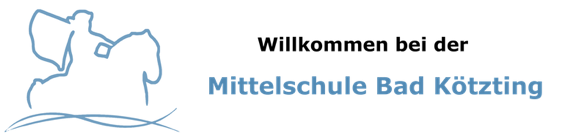 Vorbereitung auf den Schultag zu Hause für DienstagVorbereitung auf den Schultag zu Hause für DienstagFachThemaBasisBasischeckLevel 1Level 1Level 2AbgabeMathe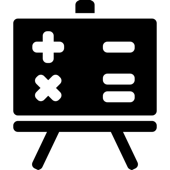 Rauminhalt Prismen„Ich kann die Volumen-berechnung gerader Zylinder und Prismen erklären“Film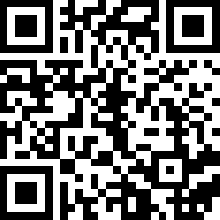 Aufgabe 1-3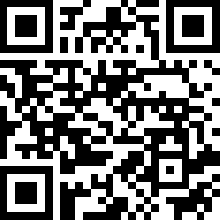 Merkeintrag1. Hilfe Buch2. kapiert.de
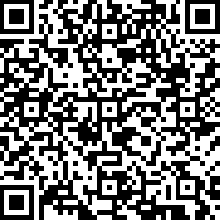 3. FragenMerkeintrag1. Hilfe Buch2. kapiert.de
3. FragenPrisma bauenDeutsch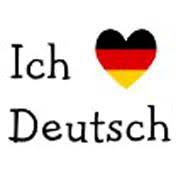 Aktiv und Passiv„Ich kann Aktiv und Passiv unterscheiden und sprachlich situativ richtig anwenden.“Erklärfilm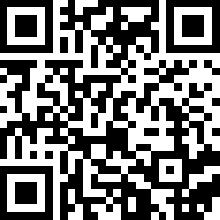 Übung 1-3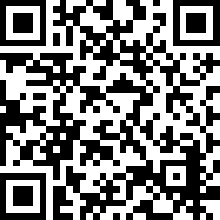 Merkeintrag1. kapiert.de
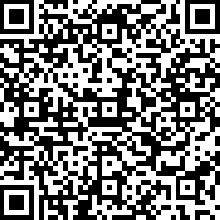 2. Beispiele aus kapiert oder dem BuchMerkeintrag1. kapiert.de
2. Beispiele aus kapiert oder dem BuchPCB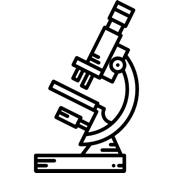 Aufbau der Materie„Ich kann die geschichtliche Entwicklung der Atommodelle bis heute beschreiben und unterscheiden“Film mit eingebauten FragenFilm mit eingebauten FragenMerkeintragAB in OneNoteMerkeintragAB in OneNoteEnglisch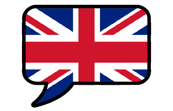 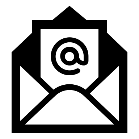 ____________________________________________________________________________________________________________________________________________________________________________________________________________________________________________________________Unterschrift der Eltern:_______________________________Unterschrift der Eltern:_______________________________Unterschrift der Eltern:_______________________________Zweitagesplan DatumMiVorbereitung auf den Schultag zu Hause für DonnerstagFachThemaBasisBasischeckLevel 1Level 1Level 2Abgabe Mathe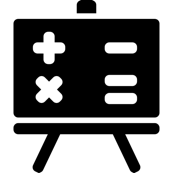 Rauminhalt Zylinder„Ich kann die Volumen-berechnung gerader Zylinder und Prismen erklären“Film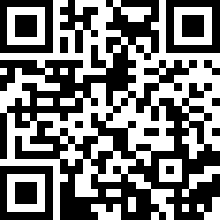 Aufgabe 1-3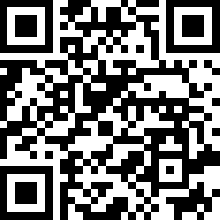 Merkeintrag1. Hilfe Buch2. kapiert.de
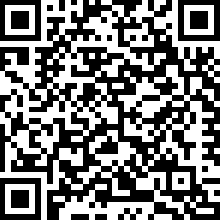 3.FragenMerkeintrag1. Hilfe Buch2. kapiert.de
3.FragenZylinder bauenDeutschAktiv und Passiv„Ich kann Aktiv und Passiv unterscheiden und sprachlich situativ richtig anwenden.“Übung 4 + 5Übung 4 + 5Übungen 1-7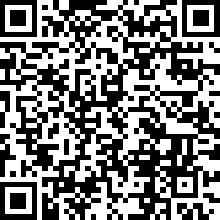 PCB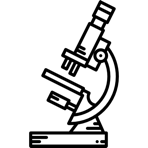 Aufbau der Materie„Ich kann den Versuch von Rutherford beschreiben und das Atommodell von Bohr erklären“Film mit eingebauten FragenFilm mit eingebauten FragenMerkeintragAB in OneNoteMerkeintragAB in OneNoteEnglisch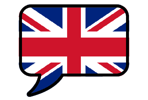 ________________________________________________________________________________________________________________________________________________________________________________________________________________________________________________________Unterschrift der Eltern:________________________________Unterschrift der Eltern:________________________________Unterschrift der Eltern:________________________________Tagesplan 19. Juni 2020Fr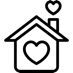 Übung auf verschiedenen Levels zu HauseFachThemaThemaBasisBasischeckLevel 1Level 2Abgabe Mathe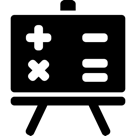 Rauminhalt Prisma und Zylinder„Ich kann die Volumen-berechnung gerader Zylinder und Prismen erklären“Rauminhalt Prisma und Zylinder„Ich kann die Volumen-berechnung gerader Zylinder und Prismen erklären“BettermarksAufgaben Prisma Aufgaben ZylinderAufgaben OneNoteBuch SeiteAufgabe 1 a-cAufgabe 2 b, cAufgabe 4DeutschPCB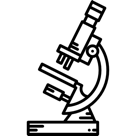 Aufbau der Materie„Ich kann den Versuch von Rutherford beschreiben und das Atommodell von Bohr erklären“Aufbau der Materie„Ich kann den Versuch von Rutherford beschreiben und das Atommodell von Bohr erklären“MerkeintragAB in OneNoteEnglisch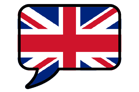 ________________________________________________________________________________________________________________________________________________________________________________________________________________________________________________________________Unterschrift der Eltern:________________________________Unterschrift der Eltern:________________________________